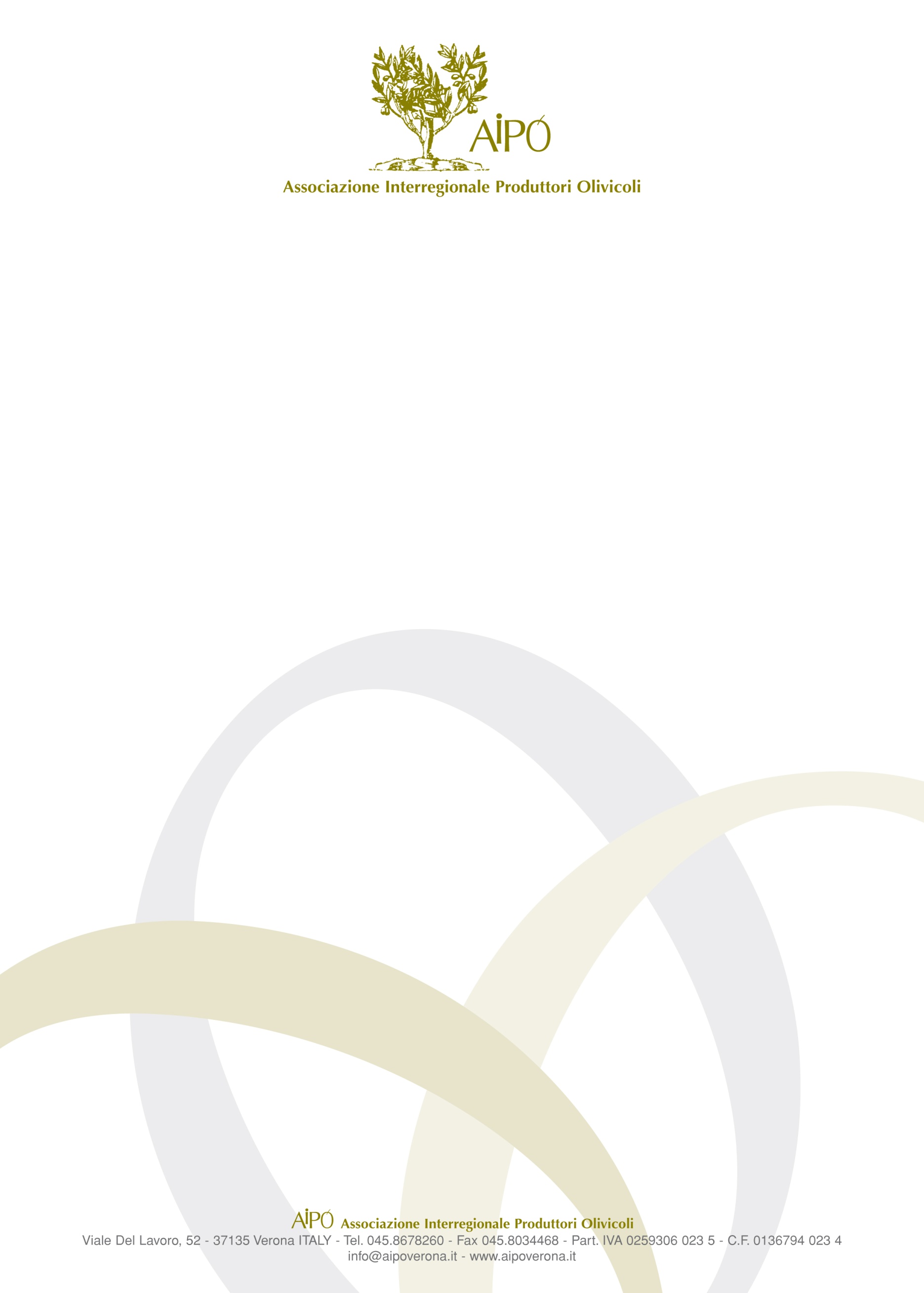 il panel ufficiale AIPO ha promosso con un voto superiore a 90/100 il 23,4% dei campioni IL CONCORSO “AIPO d’ARGENTO” SI CONFERMA TEST AUTOREVOLE PER GLI OLI DI QUALITÁSono state necessarie circa 500 ore di analisi sensoriali, la programmazione di dieci sedute del panel d’assaggio, l’impiego di 12 assaggiatori provenienti dalle province del Veneto, del Friuli V.G. e del Trentino, la compilazione, e la successiva verifica, di 2.500 schede di valutazione, l’utilizzo di 2.200 bicchieri di assaggio, per una corretta e trasparente valutazione dei 175 campioni di olio che si sono iscritti all’edizione 2012 del Concorso Oleario “Aipo d’Argento”. Evento che, in nove edizioni, ha visto crescere le adesioni del 1346,15% con la partecipazione di 17 regioni italiane a spiccata vocazione olivicola e di 4 Paesi del bacino mediterraneo.L’elevato livello qualitativo e l’eccellenza dei caratteri organolettici di ciascun olio presentato – va sottolineato che il 25,14% dei campioni partecipanti proveniva dall’estero, in rappresentanza della migliore produzione spagnola, slovena, portoghese e croata, e la metà circa dalle diverse regioni olivicole d’Italia (veneto escluso che ha assommato ¼ delle adesioni) – si è avvertito sin dalle fasi iniziali di selezioni e di analisi sensoriali dei diversi oli.Al termine, dopo scrupolose valutazioni, tutte avvenute nel più assoluto anonimato, questa é la graduatoria finale dell’edizione 2012 del Concorso Oleario “Aipo d’Argento” a cui hanno avuto accesso gli oli che, come da regolamento, avessero superato i 90/100 di punteggio.GRADUATORIA DELLE AZIENDE PREMIATECATEGORIA: Olio Extra vergine d’Oliva DOPSez. Fruttato Leggero1° classificatoOLIBEA sca • 								Nanto VIDiploma d’Onore con Punzone d’ArgentoAz. Agr. LENARDON Bruno • 					Muggia TSDiploma di Gran MenzioneCANTINA VALPANTENA Verona sca • 				Quinto Valpantena VRFRANTOIO BONAMINI sas • 					Illasi VRFONTANARA srl • 	San Martino Buon Albergo VRSez. Fruttato Medio1° classificatoAz. Agr. Zahar KMETIJA • 	S. Dorligo d. Valle TSDiploma d’Onore con Punzone d’ArgentoSORSASSO sas di Beltracchini Roberta & C. • 			Domaso CODiploma di Gran MenzioneOLIVICOLTORI LAGO di COMO sca • 				Perledo LCMEZZECRETE soc.agr. a rl • 						Roma RML’OLIVETO Matarazzo • 						Viterbo VTSez. Fruttato Intenso1° classificatoEKOLOSKA Kemetija Morgan • 					Smarje (Slovenia)Diploma d’Onore con Punzone d’ArgentoAz. Agr. DE CARLO sas • 						Bitritto BADiploma di Gran MenzioneAz. Agr. BONOMELLI Paolo-CA’ RAINENE • 			Torri del Benaco VRAz. Agr. Dott. Nicola BARBERA • 					Trani BTEKO OLJCNA Klet Savrin • 	Koper (Slovenia)CATEGORIA: Olio Extra vergine d’Oliva I.O.O.% ItalianoSez. Fruttato Leggero1° classificatoAGRICOLA PERNIGO soc.agr. srl • 				Grezzana VRDiploma d’Onore con Punzone d’ArgentoPEDEMONTANA DEL GRAPPA soc. coop. agr • 		Marostica VIDiploma di Gran MenzioneAz. Agr. PALUSCI Marina • 						Pianella PESez. Fruttato Medio1° classificatoFattoria ALTOMENA srl • 						Pelago FIDiploma d’Onore con Punzone d’ArgentoSoc. Agr. Consortile OLIO CRU srl • 				Arco TNDiploma di Gran MenzioneAgraria RIVA DEL GARDA s.c. •					Riva del Garda TNAz. Agr. BUONAMICI di C. Buonamici • 				Fiesole FIAz. Agr. FONTANASALSA di Maria Caterina Burgarella • 	Trapani TPSoc. Agr. LA ROSCIOLA s.s. dei F.lli Tariciotti • 		San Vito Romano RMSez. Fruttato Intenso1° classificatoAz. Agr. ALFREDO CETRONE • 					Sonnino LTDiploma d’Onore con Punzone d’ArgentoAz. Agr. PACIONI Barbara • 						Montegranaro FMDiploma di Gran MenzioneCACCESE Lorenzo • 							Paduli BNOleificio Francesco COSTA di Costa Gaetano • 			Bronte CTOleificio SILVESTRI Rosina • 					Spinetoli APCATEGORIA: Olio Extra vergine d’Oliva Bacino del MediterraneoSez. Fruttato Leggero1° classificatoAGROFIN D.o.o. • 							Umago (Istria, Croazia)Diploma d’Onore con Punzone d’ArgentoTOFFETTI O.P.G. • 	Dignano d’Istria (Istria, Croazia)Diploma di Gran MenzioneAz. Agr. BENVEGNỨ • 						Buie (Istria, Croazia)JAKONCIC Jadran • 							Kojsko (Slovenia)Sez. Fruttato Medio1° classificatoMASIA el ALTET, s.l. • 						Ibi (Alicante, Spagna)Diploma d’Onore con Punzone d’ArgentoSOVENA PORTUGAL CONSUMER GOODS s.a. • 	Alges (Oeiras, Portogallo)Diploma di Gran MenzioneOLIUM D.o.o. • 								Piran (Slovenia)Marijan TOPIĆ • 								Pola (Istria, Croazia)Sez. Fruttato Intenso1° classificatoAGROPRODUKT D.o.o. • 						Pola (Istria, Croazia)Diploma d’Onore con Punzone d’ArgentoO.P.G. Flego • 								Pazin (Istria, Croazia)Diploma di Gran MenzioneO.P.G. Marušić Vladimir • 						Buzet (Istria, Croazia)O.P.G. Aralica • 								Umago (Istria, Croazia)PREMIO SPECIALE PER LA MIGLIORE CONFEZIONEPer la prima volta dal 2004, i componenti la Giuria hanno deciso di assegnare, ex aequo, due riconoscimenti con la seguente motivazione:“per aver trasmesso in maniera diretta i valori qualitativi del proprio olio in confezioni di facile comprensione per i consumatori grazie all’adozione di alcuni semplici particolari di immediata leggibilità e un contenitore di forma originalmente gradevole” a:- Az. Agr. VACCARELLA Monica 					Avesa VR- Az. Agr. Biologica PALMA Raffaele 				Maiori SA